附件三桃園市高級中等以下學校教師線上教學影片拍攝暨募集計畫學習內容選擇下表的核心概念，決定自己欲拍攝的學習內容(可查詢110核心概念影片建置規畫表Excel檔，確認內容主題是否有重複)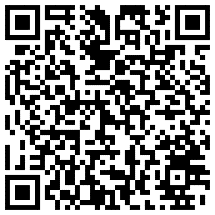 https://reurl.cc/522nAq 標註★者為尚未規劃拍攝人員，可優先選擇。	【國文領域】【英文領域】【數學領域】【社會領域】【自然領域】【藝術領域】【綜合領域】【科技領域】【健體領域】序號核心概念學習內容1文字篇章─字詞字形、字音、字義、六書、書法碑帖2文字篇章─句段標點符號、句型、文句邏輯與意義3文字篇章─篇章篇章主旨、結構、寓意4文字篇章─文體白話、文言(韻文、非韻文)5文本表述─記敘文本順敘、倒敘、插敘、補敘、描寫法6文本表述─抒情文本直接抒情、間接抒情、人我交流、社會體悟、自然生命感悟7文本表述─說明文本客觀理性說明、因果對比寫作手法、數據圖表輔助說明8文本表述─議論文本論據、論證9文本表述─應用文本生活應用方面、人際溝通方面、學習應用方面（自傳、書信、便條、對聯、簡報）10閱讀理解11寫作策略序號核心概念學習內容1★語言知識─字母連續體大小寫字母2★語言知識─語音句子的發音、重音及語調，歌謠、韻文的節奏，字母拼讀規則3★語言知識─字詞教室用語、生活用語、1,200字詞4★語言知識─句構文法句型5★語言知識─篇章歌謠、韻文、短文（大意）、故事（背景、人物、事件、結局）、短劇、圖表、公共廣播、書信、不同體裁或文體比較6★溝通功能生活溝通、自己和他人的描述、感受的表達、圖片描述、角色扮演、引導式討論7★文化與習俗國內外節慶、風俗、世界觀、禮儀8★思考能力綜合資料推測，訊息比較、歸類、排序，因果關係釐清，客觀事實和主觀意見的分辨9★閱讀理解10★寫作策略序號核心概念學習內容1整數與數線100以內的質數質因數分解的標準分解式負數與數的四則混合運(算含分數、小數)數的運算規律數線指數的意義指數律科學記號比與比例式簡單圖形與幾何符號三視圖垂直線對稱的性質線對稱的基本圖形平面直角坐標系代數符號一元一次方程式的意義一元一次方程式的解法與應用二元一次聯立方程式的意義二元一次聯立方程式的解法與應用統計圖表統計數據2標準分解式與分數運算100以內的質數質因數分解的標準分解式負數與數的四則混合運(算含分數、小數)數的運算規律數線指數的意義指數律科學記號比與比例式簡單圖形與幾何符號三視圖垂直線對稱的性質線對稱的基本圖形平面直角坐標系代數符號一元一次方程式的意義一元一次方程式的解法與應用二元一次聯立方程式的意義二元一次聯立方程式的解法與應用統計圖表統計數據3一元一次方程式100以內的質數質因數分解的標準分解式負數與數的四則混合運(算含分數、小數)數的運算規律數線指數的意義指數律科學記號比與比例式簡單圖形與幾何符號三視圖垂直線對稱的性質線對稱的基本圖形平面直角坐標系代數符號一元一次方程式的意義一元一次方程式的解法與應用二元一次聯立方程式的意義二元一次聯立方程式的解法與應用統計圖表統計數據4二元一次聯立方程式100以內的質數質因數分解的標準分解式負數與數的四則混合運(算含分數、小數)數的運算規律數線指數的意義指數律科學記號比與比例式簡單圖形與幾何符號三視圖垂直線對稱的性質線對稱的基本圖形平面直角坐標系代數符號一元一次方程式的意義一元一次方程式的解法與應用二元一次聯立方程式的意義二元一次聯立方程式的解法與應用統計圖表統計數據5直角坐標與二元一次聯立方程式的圖形100以內的質數質因數分解的標準分解式負數與數的四則混合運(算含分數、小數)數的運算規律數線指數的意義指數律科學記號比與比例式簡單圖形與幾何符號三視圖垂直線對稱的性質線對稱的基本圖形平面直角坐標系代數符號一元一次方程式的意義一元一次方程式的解法與應用二元一次聯立方程式的意義二元一次聯立方程式的解法與應用統計圖表統計數據6比與比例100以內的質數質因數分解的標準分解式負數與數的四則混合運(算含分數、小數)數的運算規律數線指數的意義指數律科學記號比與比例式簡單圖形與幾何符號三視圖垂直線對稱的性質線對稱的基本圖形平面直角坐標系代數符號一元一次方程式的意義一元一次方程式的解法與應用二元一次聯立方程式的意義二元一次聯立方程式的解法與應用統計圖表統計數據7一元一次不等式100以內的質數質因數分解的標準分解式負數與數的四則混合運(算含分數、小數)數的運算規律數線指數的意義指數律科學記號比與比例式簡單圖形與幾何符號三視圖垂直線對稱的性質線對稱的基本圖形平面直角坐標系代數符號一元一次方程式的意義一元一次方程式的解法與應用二元一次聯立方程式的意義二元一次聯立方程式的解法與應用統計圖表統計數據8線對稱與三視圖100以內的質數質因數分解的標準分解式負數與數的四則混合運(算含分數、小數)數的運算規律數線指數的意義指數律科學記號比與比例式簡單圖形與幾何符號三視圖垂直線對稱的性質線對稱的基本圖形平面直角坐標系代數符號一元一次方程式的意義一元一次方程式的解法與應用二元一次聯立方程式的意義二元一次聯立方程式的解法與應用統計圖表統計數據9統計圖表與數據分析100以內的質數質因數分解的標準分解式負數與數的四則混合運(算含分數、小數)數的運算規律數線指數的意義指數律科學記號比與比例式簡單圖形與幾何符號三視圖垂直線對稱的性質線對稱的基本圖形平面直角坐標系代數符號一元一次方程式的意義一元一次方程式的解法與應用二元一次聯立方程式的意義二元一次聯立方程式的解法與應用統計圖表統計數據10乘法公式與多項式二次方根二次方根的近似值認識數列等差數列等差級數求和等比數列角凸多邊形的內角和平行全等圖形三角形的全等性質畢氏定理平面圖形的面積11平方根與畢氏定理二次方根二次方根的近似值認識數列等差數列等差級數求和等比數列角凸多邊形的內角和平行全等圖形三角形的全等性質畢氏定理平面圖形的面積12因式分解二次方根二次方根的近似值認識數列等差數列等差級數求和等比數列角凸多邊形的內角和平行全等圖形三角形的全等性質畢氏定理平面圖形的面積13一元二次方程式二次方根二次方根的近似值認識數列等差數列等差級數求和等比數列角凸多邊形的內角和平行全等圖形三角形的全等性質畢氏定理平面圖形的面積14數列與級數二次方根二次方根的近似值認識數列等差數列等差級數求和等比數列角凸多邊形的內角和平行全等圖形三角形的全等性質畢氏定理平面圖形的面積15平面幾何圖形三角形的基本性質平行四邊形的基本性質正方形、長方形、箏形的基本性質梯形的基本性質尺規作圖與幾何推理直角坐標系上兩點距離公式二次式的乘法公式多項式的意義多項式的四則運算因式分解因式分解的方法一元二次方程式的意義一元二次方程式的解法與應用一次函數一次函數的圖形統計資料處理16三角形的基本性質三角形的基本性質平行四邊形的基本性質正方形、長方形、箏形的基本性質梯形的基本性質尺規作圖與幾何推理直角坐標系上兩點距離公式二次式的乘法公式多項式的意義多項式的四則運算因式分解因式分解的方法一元二次方程式的意義一元二次方程式的解法與應用一次函數一次函數的圖形統計資料處理17平行與四邊形三角形的基本性質平行四邊形的基本性質正方形、長方形、箏形的基本性質梯形的基本性質尺規作圖與幾何推理直角坐標系上兩點距離公式二次式的乘法公式多項式的意義多項式的四則運算因式分解因式分解的方法一元二次方程式的意義一元二次方程式的解法與應用一次函數一次函數的圖形統計資料處理18線型函數三角形的基本性質平行四邊形的基本性質正方形、長方形、箏形的基本性質梯形的基本性質尺規作圖與幾何推理直角坐標系上兩點距離公式二次式的乘法公式多項式的意義多項式的四則運算因式分解因式分解的方法一元二次方程式的意義一元二次方程式的解法與應用一次函數一次函數的圖形統計資料處理19統計資料處理三角形的基本性質平行四邊形的基本性質正方形、長方形、箏形的基本性質梯形的基本性質尺規作圖與幾何推理直角坐標系上兩點距離公式二次式的乘法公式多項式的意義多項式的四則運算因式分解因式分解的方法一元二次方程式的意義一元二次方程式的解法與應用一次函數一次函數的圖形統計資料處理20相似形連比相似形三角形的相似性質平行線截比例線段相似直角三角形邊長比值的不變性圓弧長與扇形面積圓的幾何性質點、直線與圓的關係三角形的外心三角形的內心三角形的重心證明的意義空間中的線與平面表面積與體積二次函數的意義二次函數的圖形與極值統計數據的分布認識機率古典機率21圓的性質連比相似形三角形的相似性質平行線截比例線段相似直角三角形邊長比值的不變性圓弧長與扇形面積圓的幾何性質點、直線與圓的關係三角形的外心三角形的內心三角形的重心證明的意義空間中的線與平面表面積與體積二次函數的意義二次函數的圖形與極值統計數據的分布認識機率古典機率22推論證明與三角形的三心連比相似形三角形的相似性質平行線截比例線段相似直角三角形邊長比值的不變性圓弧長與扇形面積圓的幾何性質點、直線與圓的關係三角形的外心三角形的內心三角形的重心證明的意義空間中的線與平面表面積與體積二次函數的意義二次函數的圖形與極值統計數據的分布認識機率古典機率23二次函數連比相似形三角形的相似性質平行線截比例線段相似直角三角形邊長比值的不變性圓弧長與扇形面積圓的幾何性質點、直線與圓的關係三角形的外心三角形的內心三角形的重心證明的意義空間中的線與平面表面積與體積二次函數的意義二次函數的圖形與極值統計數據的分布認識機率古典機率24立體圖形連比相似形三角形的相似性質平行線截比例線段相似直角三角形邊長比值的不變性圓弧長與扇形面積圓的幾何性質點、直線與圓的關係三角形的外心三角形的內心三角形的重心證明的意義空間中的線與平面表面積與體積二次函數的意義二次函數的圖形與極值統計數據的分布認識機率古典機率25統計與機率連比相似形三角形的相似性質平行線截比例線段相似直角三角形邊長比值的不變性圓弧長與扇形面積圓的幾何性質點、直線與圓的關係三角形的外心三角形的內心三角形的重心證明的意義空間中的線與平面表面積與體積二次函數的意義二次函數的圖形與極值統計數據的分布認識機率古典機率26連比例連比相似形三角形的相似性質平行線截比例線段相似直角三角形邊長比值的不變性圓弧長與扇形面積圓的幾何性質點、直線與圓的關係三角形的外心三角形的內心三角形的重心證明的意義空間中的線與平面表面積與體積二次函數的意義二次函數的圖形與極值統計數據的分布認識機率古典機率序號科目核心概念學習內容1歷史基礎觀念紀年與分期、考古發掘與史前文化2歷史★歷史考察3歷史臺灣早期、清帝國時期、日本帝國時期、當代4歷史從古典到傳統時代5歷史從傳統到現代6歷史★現代國家的興起7歷史當代東亞的局勢8歷史古代文化的遺產9歷史近代世界的變革10歷史★現代世界的發展11地理基本概念12地理地理議題13地理★田野觀察14地理臺灣世界中的臺灣、地形與海域、氣候與水文、人口與文化、產業發展、區域發展、地名文化、農業與食品安全15地理中國16地理大洋洲與兩極地區17地理季風亞洲東北亞、東南亞和南亞18地理西亞與北非19地理漠南非洲20地理歐洲與俄羅斯21地理美洲22公民與社會公民議題23公民與社會★公民身分認同及社群24公民與社會社會生活的組織及制度25公民與社會社會的運作、治理及參與實踐26公民與社會民主社會的理想及現實序號科目核心概念學習內容1生物生物體的構造與功能細胞的構造與功能、動植物體的構造與功能、生物體內的恆定性與調節2生物生物與環境生物間的交互作用、生物與環境的交互作用3理化物質的組成與特性物質組成與元素的週期性、物質的形態、性質及分類4理化能量的形式、轉換及流動能量的形式與轉換、溫度與熱量、生物體內的能量與代謝、生態系中能量的流動與轉換5理化物質的結構與功能物質的分離與鑑定、物質的結構與功能6理化物質系統自然界的尺度與單位、力與運動、氣體、宇宙與天體7理化物質的反應、平衡及製造物質反應規律、水溶液中的變化、氧化與還原反應、酸鹼反應、化學反應速率與平衡、有機化合物的性質、製備及反應8理化自然界的現象與交互作用波動、光及聲音、萬有引力、電磁現象9地球科學地球環境組成地球的物質、地球與太空、生物圈的組成10地球科學演化與延續生殖與遺傳、演化、生物多樣性11地球科學地球的歷史地層與化石12地球科學變動的地球地表與地殼的變動、天氣與氣候變化、海水的運動、晝夜與季節13地球科學資源與永續發展永續發展與資源的利用、氣候變遷之影響與調適、能源的開發與利用14地球科學科學、科技、社會及人文科學、技術及社會的互動關係、科學發展的歷史、科學在生活中的應用、天然災害與防治、環境汙染與防治15跨科主題從原子到宇宙、能量與能源、全球氣候變遷與調適序號科目核心概念學習內容1音樂歌唱演奏歌唱、演奏、樂理、指揮2音樂創作展現創作手法、作曲、其他3音樂審美感知與理解西洋音樂各時期風格與作品、二十世紀與之後的音樂風格與作品、臺灣音樂、世界音樂4音樂音樂類型聲樂、器樂、複合型(歌劇、音樂劇等)、其他5視覺藝術創作表現色彩理論、美的形式原理與構成原理、表現技法6視覺藝術藝術欣賞藝術鑑賞、藝術風格(藝術史)、區域及各族群藝術7視覺藝術生活應用校本課程、主題式課程、展覽策劃與執行、設計思考、生活美感、藝術工作者與藝術生涯規劃8表演藝術戲劇戲劇史、啞/默劇、說唱藝術、傳統戲曲、偶戲、音樂劇/音樂歌舞劇、說故事劇場、教育戲劇、其他9表演藝術舞蹈芭蕾、現代舞、街舞、臺灣舞蹈、世界舞蹈、其他10表演藝術表演元素肢體、聲音、其他11表演藝術展演與實務劇場行政、編劇、導演、展演場地、舞臺、燈光、化妝、服裝、道具、其他12表演藝術影視多媒體(新)媒體、電影/微電影、其他序號科目核心概念學習內容1家政飲食飲食行為與綠色生活、食物資源的管理與運用、食品安全2家政衣著服飾管理與消費、服飾與形象管理、織品的生活運用3家政生活管理個人及家庭資源管理、生活文化與禮儀、創意生活與美化4家政家庭家人關係與經營、家庭的發展變化與調適、家庭活動與共學、家庭文化與傳承5童軍童軍精神與發展童軍精神、童軍發展6童軍服務行善與多元關懷服務精神、服務行善7童軍戶外生活與休閒知能野外旅行知能、露營知能、戶外休閒活動知能8童軍環境保育與永續野外與生活的環保、休閒遊憩與環保實踐、戶外休閒與環境議題9輔導自我成長自我探索與尊重差異、青少年身心發展與自我成長、珍視與尊重生命10輔導自主學習自我管理與態度培養、學習策略與資源、高層次學習與多元學習11輔導生涯發展生涯發展與個人統整、教育進路與職涯發展、生涯規劃、抉擇與行動12輔導生活適應正向習性與心理調適、生活困擾與危機因應、人際關係與團體互動、性別與多元文化社會序號科目核心概念學習內容1資訊科技★演算法演算法基本概念(問題解析、流程控制)、陣列資料結構的概念與應用、基本演算法的介紹(搜尋、排序)、陣列程式設計實作2資訊科技程式設計程式語言基本概念、功能及應用、結構化程式設計(循序、選擇、重複)、模組化程式設計的概念、模組化程式設計與問題解決實作3資訊科技系統平臺系統平臺重要發展與演進、系統平臺之組成架構與基本運作原理、4資訊科技★資料表示、處理及分析資料處理應用專題、個人資料保護、網路技術的概念與介紹、網路服務的概念與介紹、資料數位化之原理與方法、數位資料的表示方法、資料處理概念與方法5資訊科技資訊科技應用資訊科技合理使用原則、資訊安全、資訊科技應用專題(程式設計)、資訊科技應用專題(多媒體)6資訊科技資訊科技與人類社會媒體與資訊科技相關社會議題、資訊倫理與法律、資訊科技對人類生活之影響、常見資訊產業的特性與種類7生活科技★科技的本質科技的起源與演進、科技的系統8生活科技設計與製作創意思考的方法、設計圖的繪製、手工具的操作與使用、設計的流程、材料的選用與加工處理、常用的機具操作與使用、產品的設計與發展9生活科技科技的應用日常科技產品的選用、日常科技產品的機構與結構應用、日常科技產品的保養與維護、日常科技產品的能源與動力應用、日常科技產品的電與控制應用、新興科技的應用10生活科技科技與社會科技與社會的互動關係、科技對社會與環境的影響、科技議題的探究、科技產業的發展11生活科技生涯發展生涯發展與個人統整、教育進路與職涯發展、生涯規劃、抉擇與行動序號科目核心概念學習內容1健康教育★生長、發展與體適能生長、發育、老化與死亡2健康教育★安全生活與運動安全安全教育與急救、藥物教育3健康教育★群體健康與運動★參與健康環境4健康教育★個人衛生與性教育身心健康與疾病預防個人衛生與保健、性教育5健康教育★人、食物與健康消費人與食物、健康消費6健康教育★身心健康與疾病預防健康心理、健康促進與疾病預防7體育★生長、發展與體適能體適能8體育★安全生活與運動安全運動傷害與防護、防衛性運動9體育★群體健康與運動參與運動知識、水域休閒運動、戶外休閒運動、其他休閒運動10體育★挑戰類型運動田徑、游泳11體育★競爭類型運動網/牆性球類運動、陣地攻守性球類運動、標的性球類運動、守備/跑分性球類運動12體育★表現類型運動體操、舞蹈、民俗運動